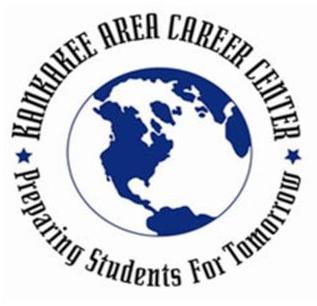 October 7, 2016To:  Members of the Executive CommitteeBEECHER –Jeffrey McCartney		        		BRADLEY – Scott WakeleyCENTRAL – Tonya Evans, Secretary                  		GRANT PARK – John Palan, ChairpersonHERSCHER –Richard Decman, Vice Chair	        	KANKAKEE Genevra Walters MANTENO – Lisa Harrod	         			MOMENCE – Gary MillerPEOTONE – Steve Stein		        		ST. ANNE – Charles Stegall.OFFICE. – Gregg MurphyThe regular monthly meeting of the KACC Executive Committee will be held at 8:30 a.m. on Thursday, October 13, 2016 at the Kankakee Area Career Center board room.  Please contact us if you will be unable to attend the meeting and if possible, provide an alternate representative to ensure a quorum.  Roll callPublic CommentsConsent Agenda (Items may be removed for discussion.)Approval of minutes from the Regular and Closed sessions of the September KACC Executive Board meetingsApproval of Accounts Payable Approval of Financial ReportsDirector’s CommentsDirector’s ReportDiscussion / Action ItemsTuition Comparison ReportPRESS Policies Presented for First ReadingGuidance for Board Member Communications, Including Email Use 2:140-EInsufficient Fund Checks and Debt Recovery 4:45Facility Management and Building Programs 4:150Equal Employment Opportunity and Minority Recruitment 5:10Family and Medical Leave 5:185Substitute Teachers 5:220Leaves of Absence 5:250School Year Calendar and Day 6:20Grading and Promotion 6:280Equal Educational Opportunities within the School Community 7:10-EHealth, Eye and Dental Examinations; Immunizations; and Exclusion of Students 7:100Administering Medicines to Students 7:270Public Suggestions and Concerns 8:110Information Items  Principal’s ReportSpecial Populations ReportClosed SessionTo consider information regarding Employment, and Contract Negotiations, collective negotiating matters between KACC and its employees or their representatives, or deliberations concerning salary schedules for one or more classes of employees, [5 ILCS 120/2(c)(2)]. Re-open SessionAdjourn